*Tez Veri Giriş Formu ilgili forma eklenecektir.T.C. 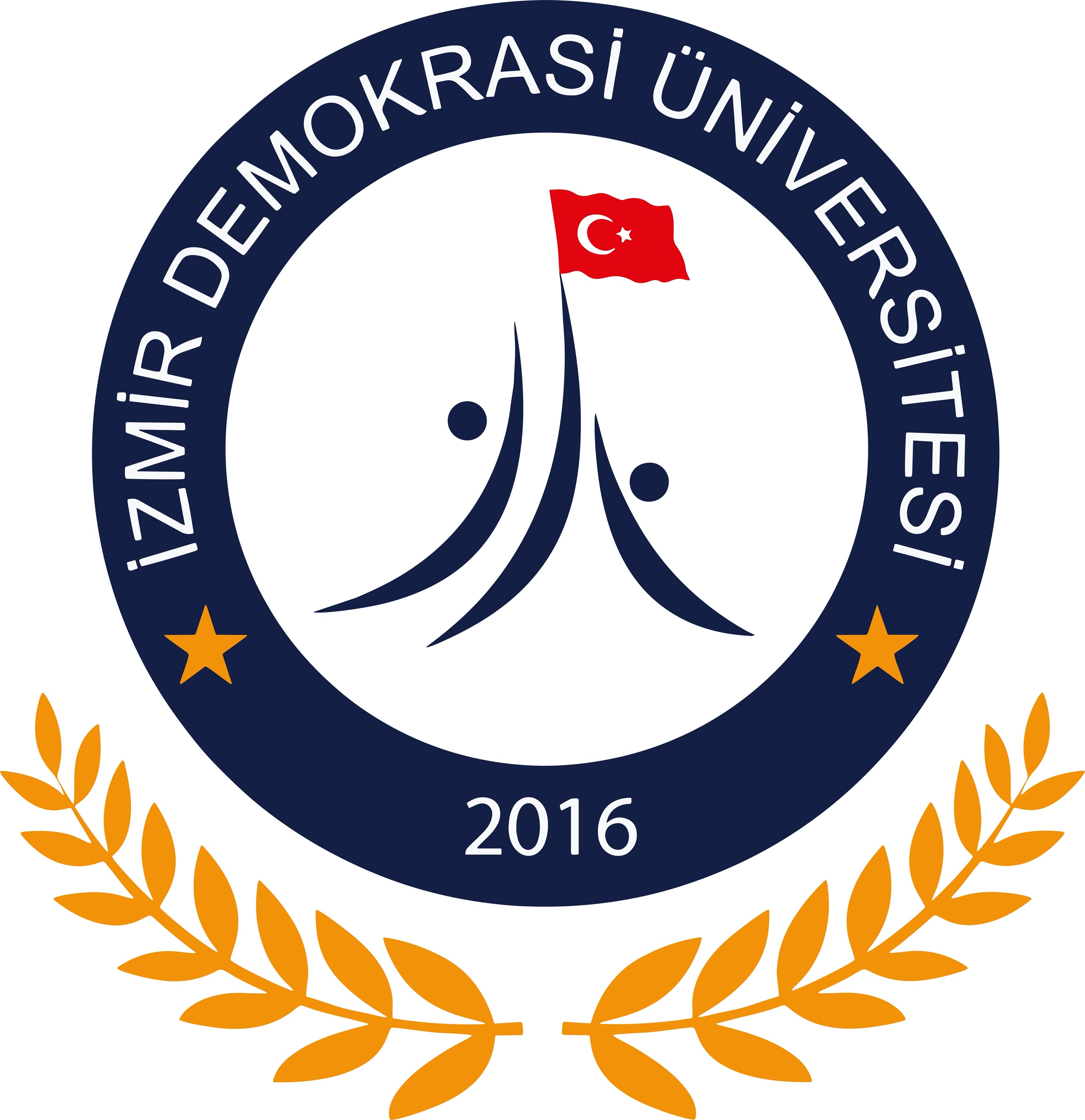 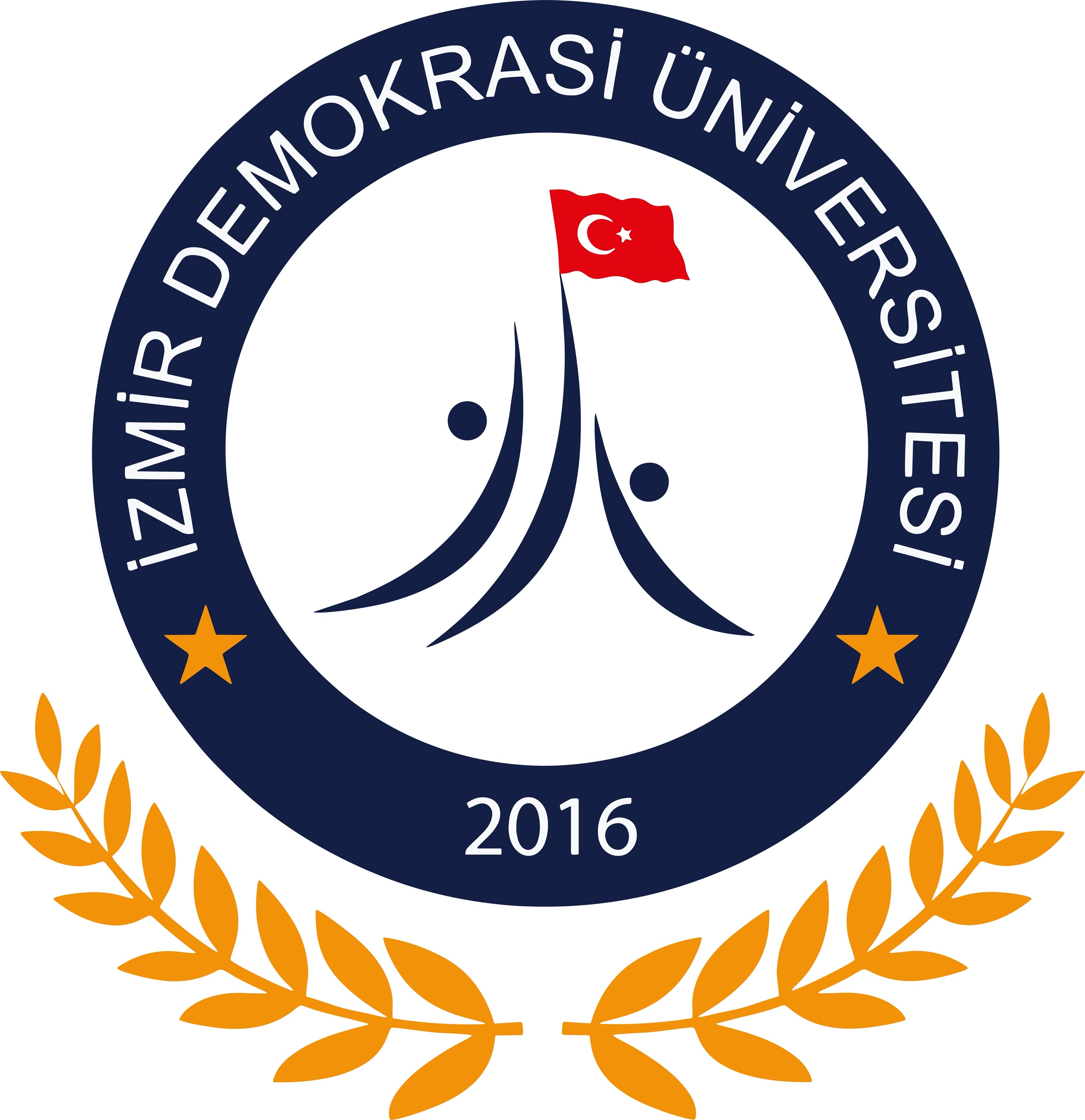 İZMİR DEMOKRASİ ÜNİVERSİTESİSOSYAL BİLİMLER ENSTİTÜSÜDOKTORA TEZ ÖNERİSİ SAVUNMASI TUTANAK FORMUSOSYAL BİLİMLER ENSTİTÜSÜ ANABİLİM DALI BAŞKANLIĞISosyal Bilimler Enstitüsü doktora programı öğrencisi  tez önerisini Tez İzleme Komitesi önünde savunmuştur. Sınav tutanağı aşağıdadır.                                                                                                       //20………………………………….                     Anabilim/Anasanat Dalı BaşkanıTez Başlığı (Türkçe): Tez Başlığı (İngilizce): Tez Öneri Savunması Jürisi  tarihinde toplanmış, yukarıda adı geçen öğrencinin önerisini incelemiş ve yapılan sözlü sınav sonunda OYBİRLİĞİ / OYÇOKLUĞU ile aşağıdaki kararı almıştır.                                 KABUL                 DÜZELTME                     REDMADDE 40 – (1) Doktora yeterlik sınavını başarı ile tamamlayan öğrenci, en geç altı ay içinde yapacağı araştırmanın amacını, yöntemini ve çalışma planını kapsayan tez önerisini tez izleme komitesi önünde sözlü olarak savunur. Öğrenci, tez yazım kurallarına göre hazırlanan söz konusu öneri ile ilgili yazılı raporu sözlü savunmadan en az on beş gün önce tez izleme komitesi üyelerine sunar. (3) Tez önerisi savunmasına geçerli bir mazereti olmaksızın birinci fıkrada belirtilen sürede girmeyen öğrenci başarısız sayılır.(4) Tez önerisi reddedilen öğrenci, yeni bir danışman ve/veya tez konusu seçme hakkına sahiptir. Böyle bir durumda yeni bir tez izleme komitesi oluşturulabilir. Programa aynı danışmanla devam etmek isteyen öğrenci üç ay içinde, danışman ve tez konusunu değiştiren öğrenci ise altı ay içinde tekrar tez önerisi savunmasına alınır. Tez önerisi bu savunmada da reddedilen öğrencinin Enstitü ile ilişiği kesilir.(6) Tez konusunu değiştirmek isteyen öğrenci yeniden tez önerisi savunma sınavına girmek zorundadır. Bu durumda yeni bir tez izleme komitesi oluşturulabilir. Ancak tez konusunda değişiklik yapmadan tez izleme komitesi üyelerinin kararıyla tez başlığında değişiklik yapılabilir.